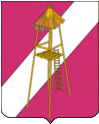 АДМИНИСТРАЦИЯ  СЕРГИЕВСКОГО СЕЛЬСКОГО ПОСЕЛЕНИЯКОРЕНОВСКОГО РАЙОНА   ПОСТАНОВЛЕНИЕ30 июня 2017 года                                                                               № 74ст.СергиевскаяО внесении изменений в постановление от 22 ноября 2016 года № 161 «Об утверждении ведомственной целевой программы«Противодействие коррупции на территории Сергиевского сельского поселения Кореновского района  на 2017 год»В целях осуществления комплекса профилактических мероприятий, направленных на противодействие коррупции, обеспечение защиты прав и законных интересов жителей Сергиевского сельского поселения Кореновского района, повышения эффективности деятельности органов местного самоуправления Сергиевского сельского поселения по противодействию коррупции, во исполнение требований Федерального закона от 6 октября 2003 года №131-ФЗ «Об общих принципах организации местного самоуправления в Российской Федерации», Федерального закона от 25 декабря 2008 года № 273-ФЗ «О противодействии коррупции», Закона Краснодарского края от 23 июля 2009 года № 1798-КЗ «О противодействии коррупции в Краснодарском крае», п о с т а н о в л я ю:             1. Внести в постановление администрации Сергиевского сельского поселения от 22 ноября 2016 года № 161 «Об утверждении ведомственной целевой программы «Противодействие коррупции на территории Сергиевского сельского поселения Кореновского района  на 2017 год» следующие изменения:             1.1. В паспорте ведомственной целевой программы ведомственной целевой программы «Противодействие коррупции на территории Сергиевского сельского поселения Кореновского района  на 2017 год» добавлено мероприятие «Приобретение наглядной агитации по противодействию коррупции».             1.2. В паспорте ведомственной целевой программы ведомственной целевой программы «Противодействие коррупции на территории Сергиевского сельского поселения Кореновского района  на 2017 год» мероприятие «Публикация в газете информации по проведению публичных слушаний, Устава. Исполнения бюджета (326 см 2)» читать в новой редакции «Публикация в газете информации по проведению публичных слушаний, Устава. Исполнения бюджета (195 см 2)»             1.3. В разделе 4 «Система программных мероприятий» добавлено мероприятие «Приобретение наглядной агитации по противодействию коррупции» финансирование составляет 2,0 тыс. рублей.             1.4. В разделе 4 «Система программных мероприятий» изменено финансирование мероприятия «Публикация в газете информации по проведению публичных слушаний, Устава. Исполнения бюджета (326 см 2)» с 5,0 тыс. рублей на 3,0 тыс. рублей, изменен объем печатной информации с 326 см2 на 195 см2.              2. Общему отделу администрации Сергиевского сельского поселения Кореновского района  (Горгоцкая) обнародовать настоящее постановление и разместить на официальном сайте органов местного самоуправления Сергиевского сельского поселения Кореновского района в сети Интернет.               3. Контроль за выполнением настоящего постановления оставляю за собой.              4.  Постановление  вступает в силу со дня его подписания.ГлаваСергиевского сельского поселенияКореновского района								С.А. Басеев